Preparing the Way: Teaching ELs in the PreK-12 ClassroomApplying Literacy Strategies for ELs in the ClassroomChapter 7V. WrightProbable PassageThis strategy helps students develop an awareness of story structure, improve comprehension, and increase vocabulary development.Directions:1. The teacher prepares lesson by selecting a story and a list of vocabulary words that contain important            concepts from the story. They should also represent categories in the story frame matrix. The vocabulary words are introduced to the students. It is important that the students are able to pronounce the words and have some understanding of them. Using the story frame matrix, the students place the vocabulary words where they feel they most likely belong. The teacher accepts all predictions. 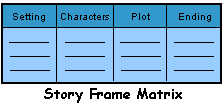 The students complete the probable passage, which is a paragraph with story structure elements (setting, characters, problem, and solution) deleted. Students use the vocabulary words categorized in step 3 to complete the passage. All predictions are accepted. 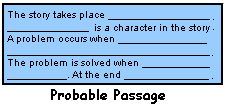 The students read the selected story to determine if their predictions for both the story frame matrix, and probable passage were correct. Reference:
Wood, K. D. (1984). Probable passages: A writing strategy. The  Teacher, 37(5), 496-499. 